1. Class Notebook作成方法（Microsoft社のマニュアルです）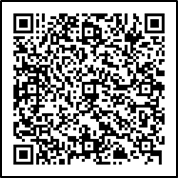 2.Class Notebook機能紹介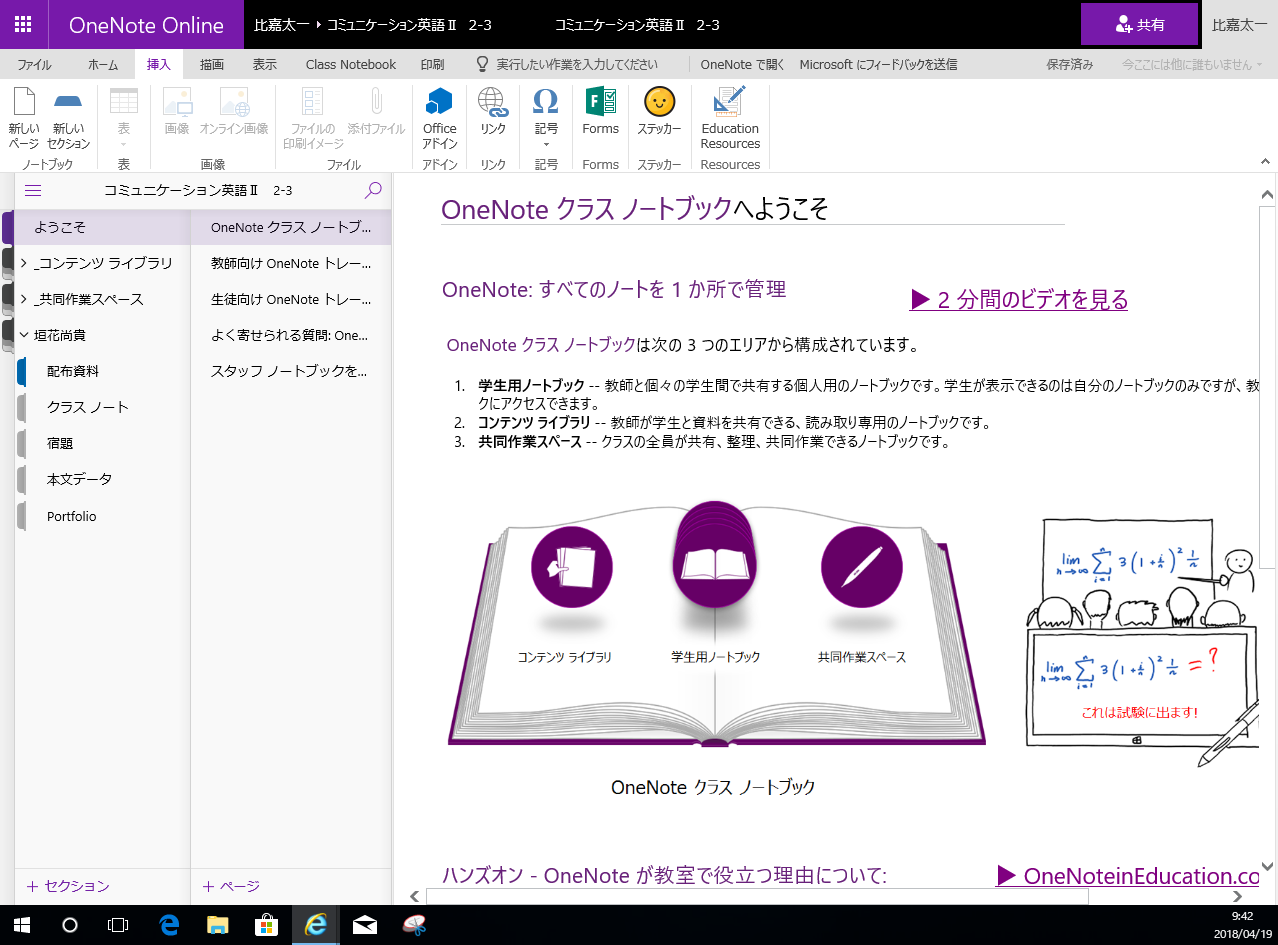 3.描画ツールの使い方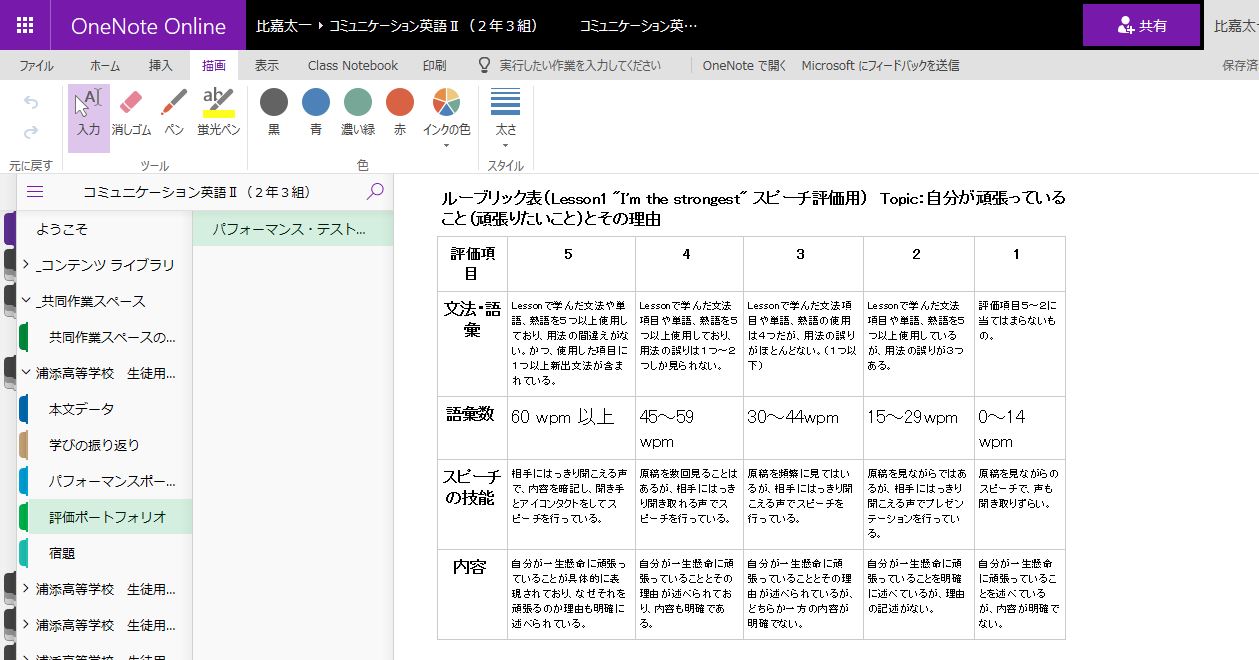 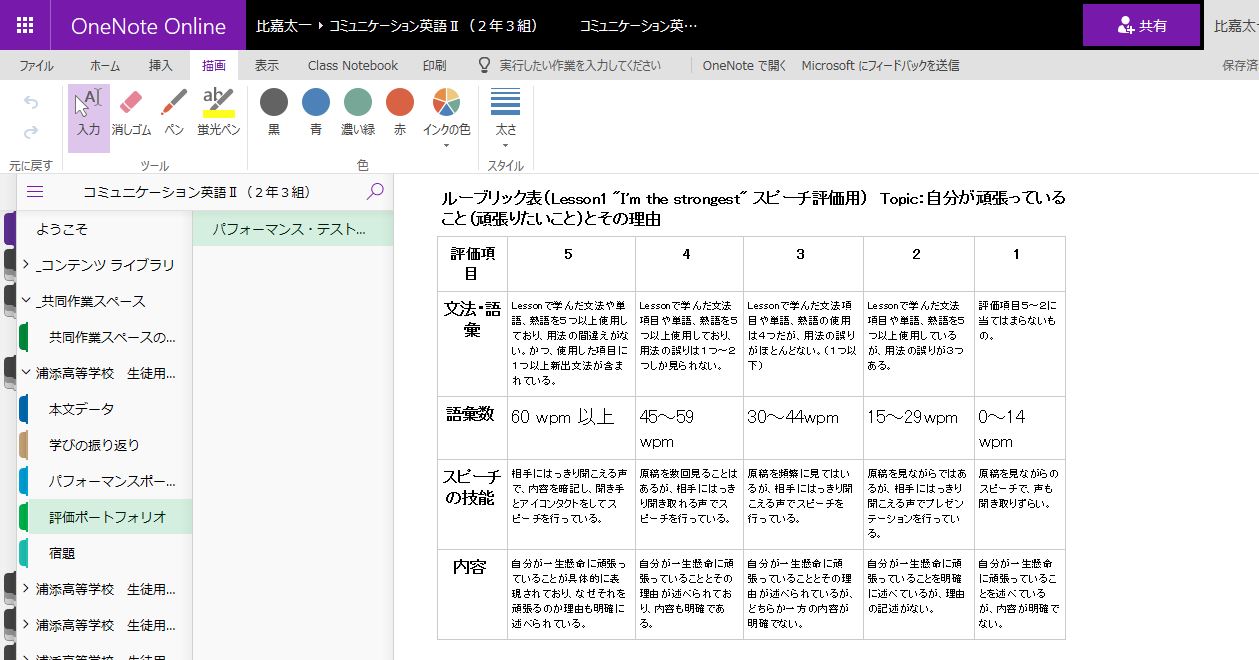 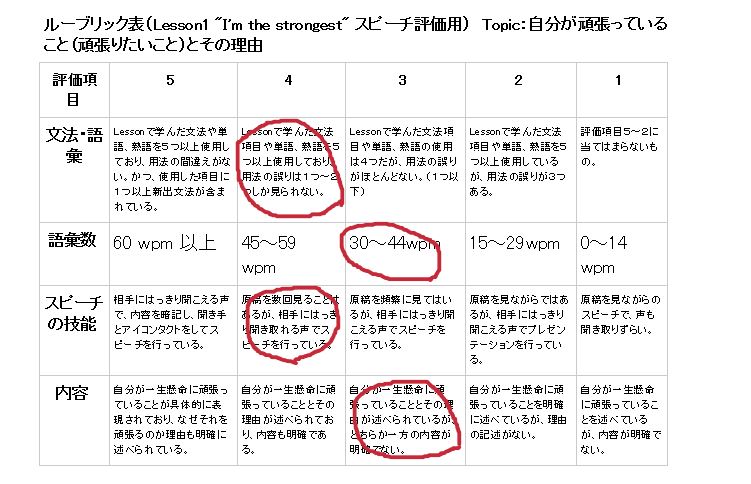 4. イマーシブリーダー（文字データ読み上げ機能）の使い方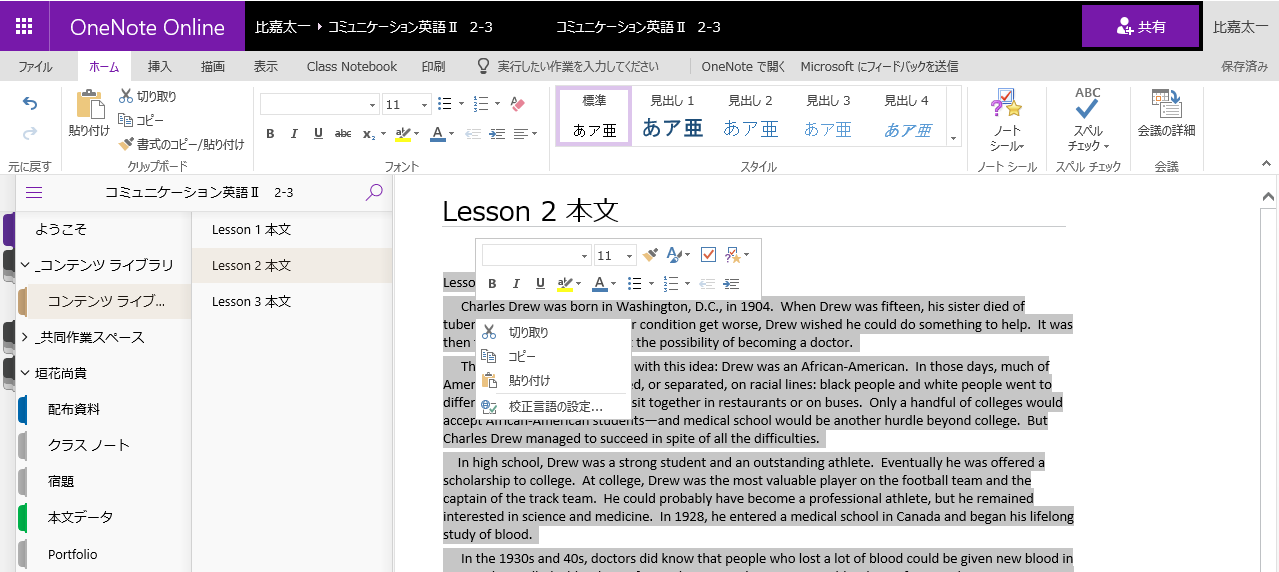 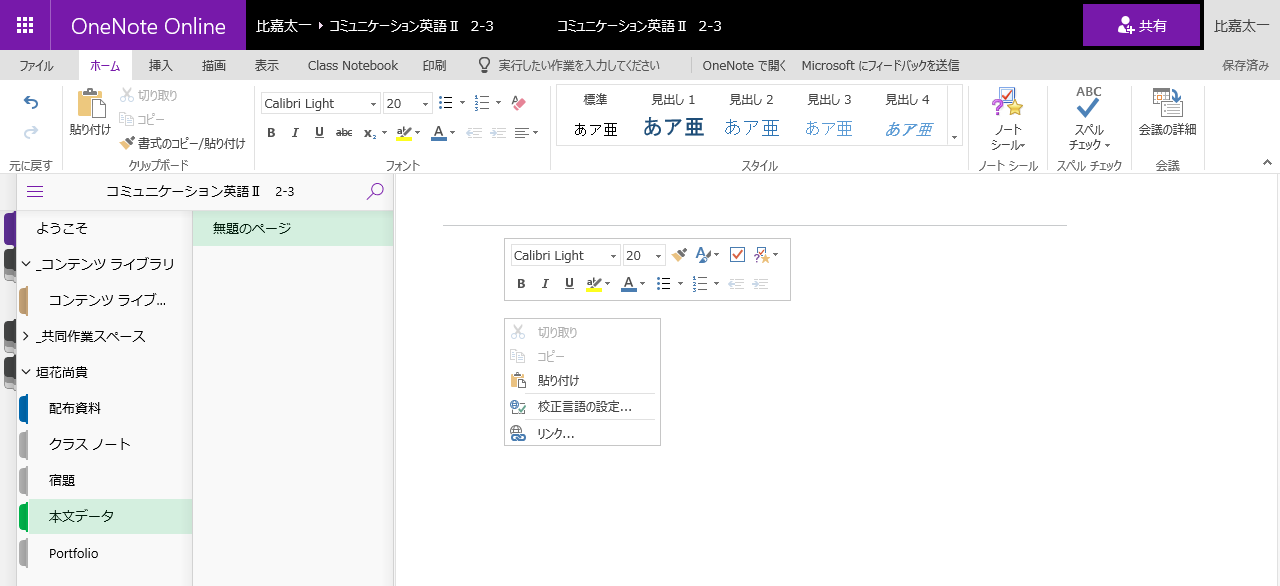 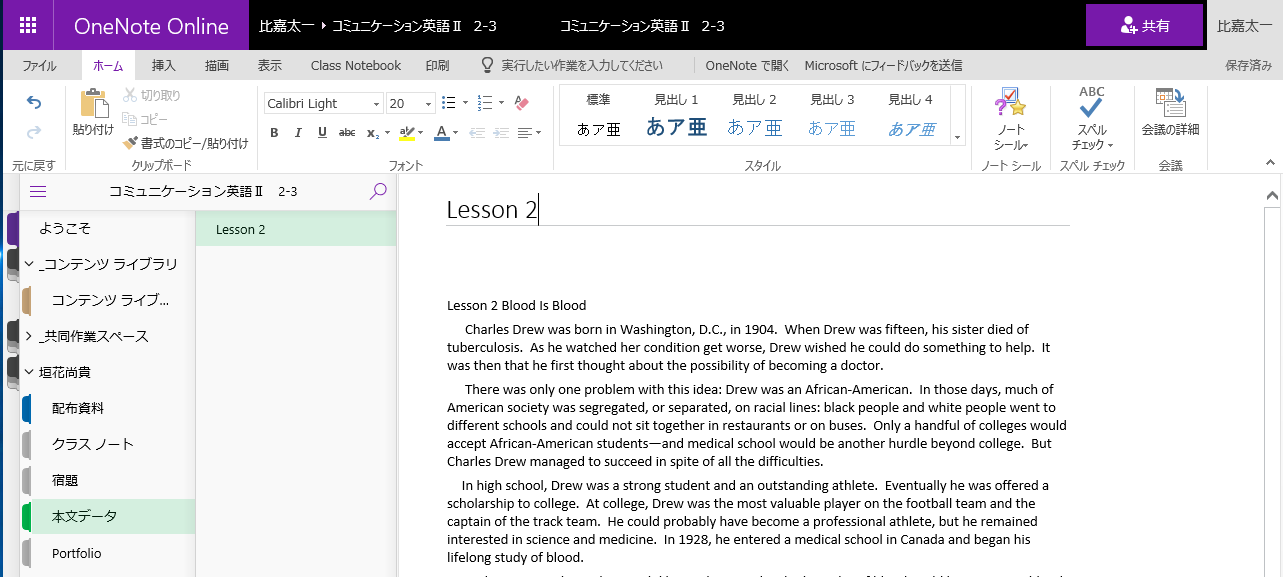 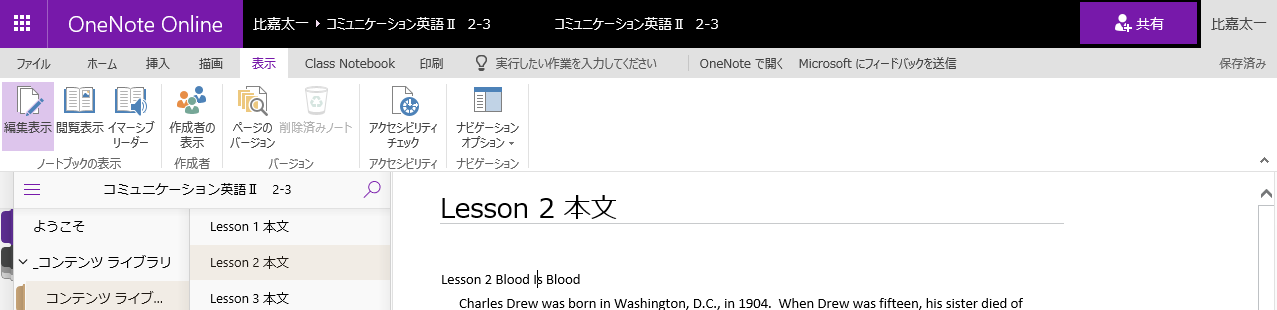 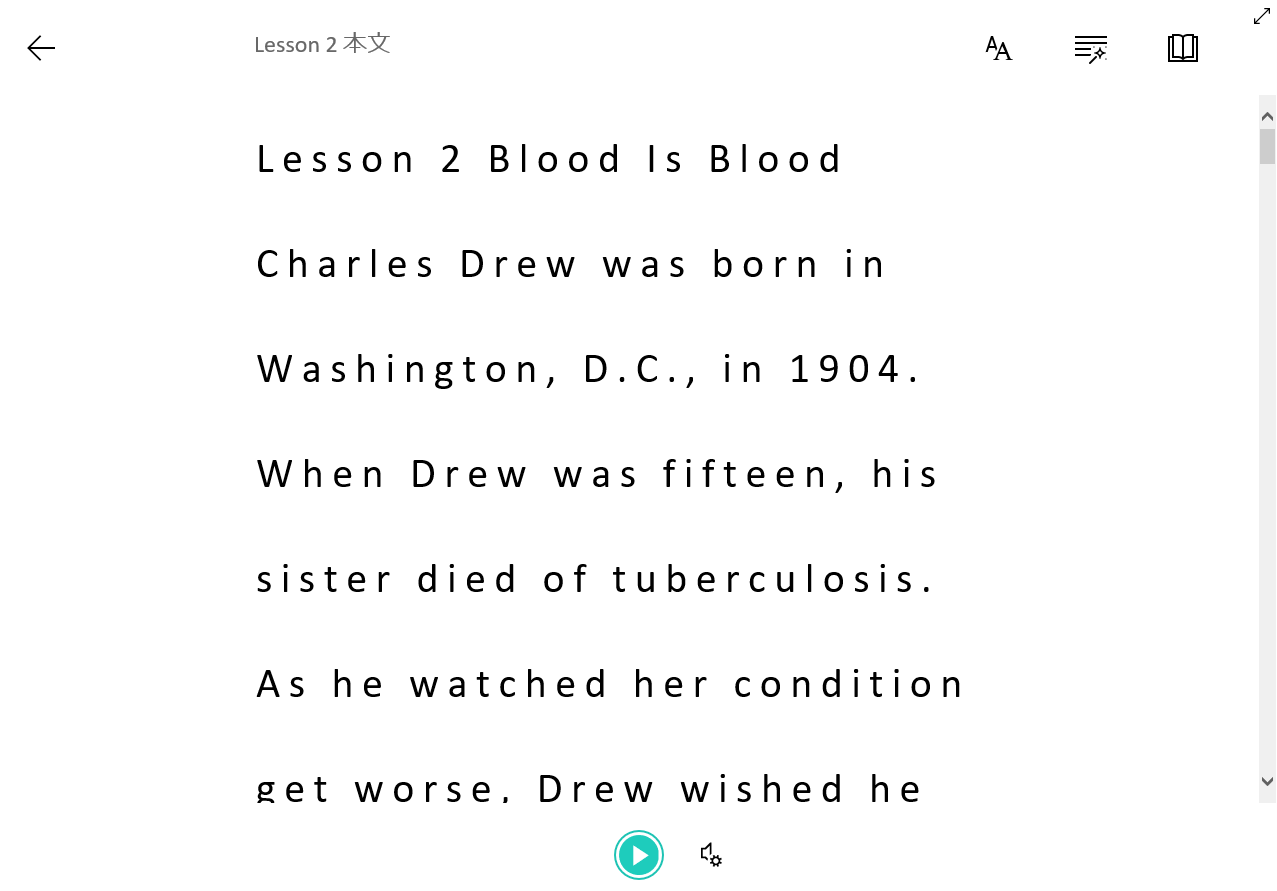 ※校正言語の設定方法（英語を読み上げさせたい時に校正言語が日本語になっていればカタコトの発音になってしまいます。）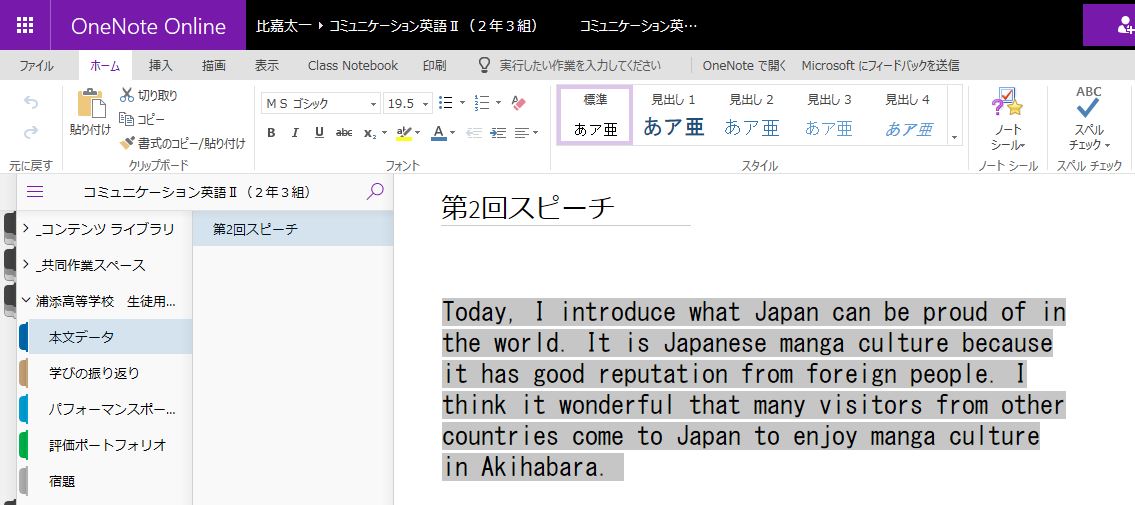 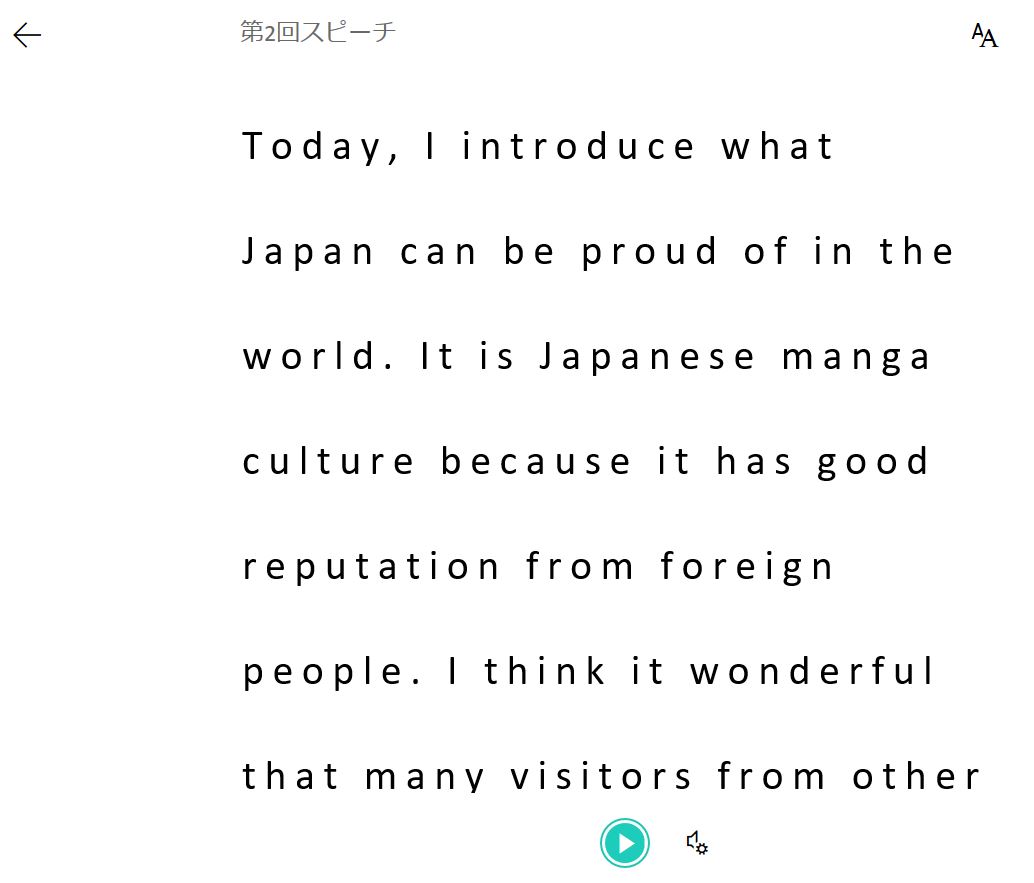 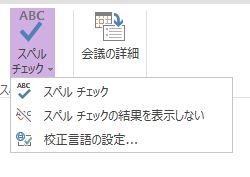 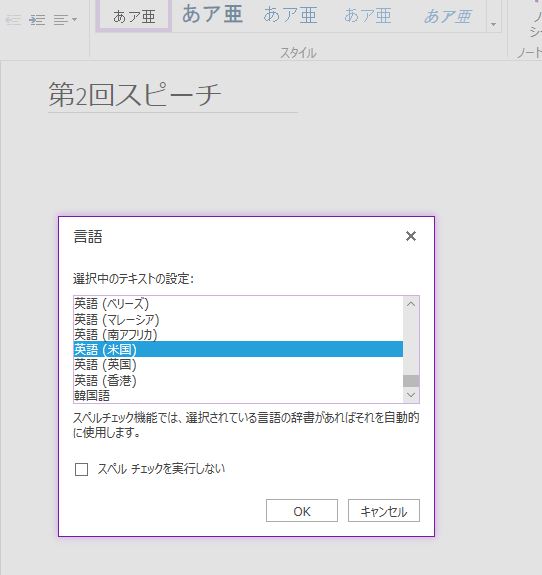 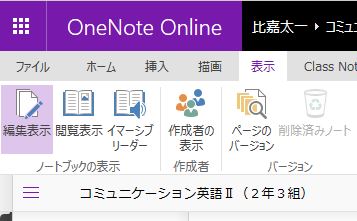 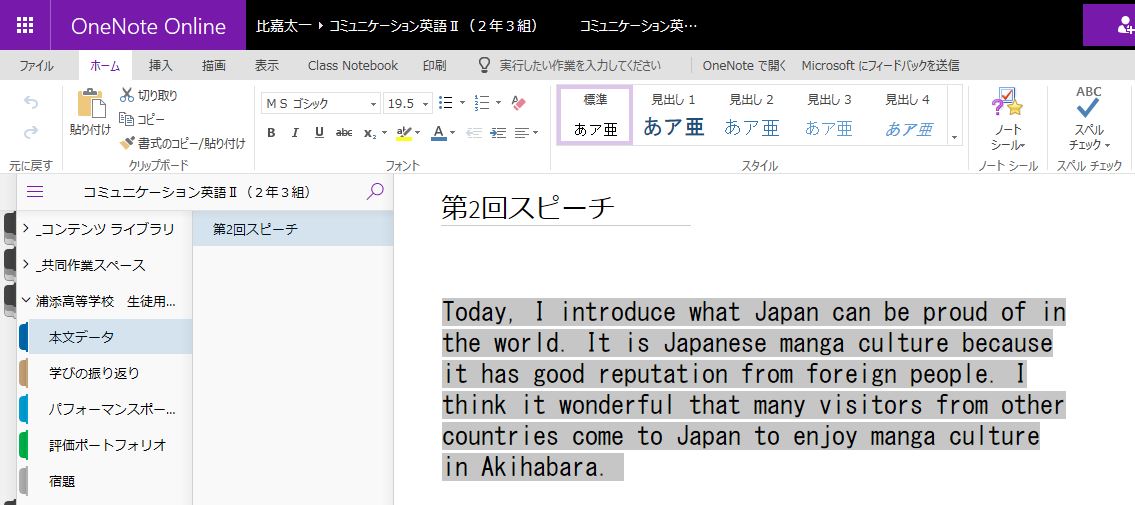 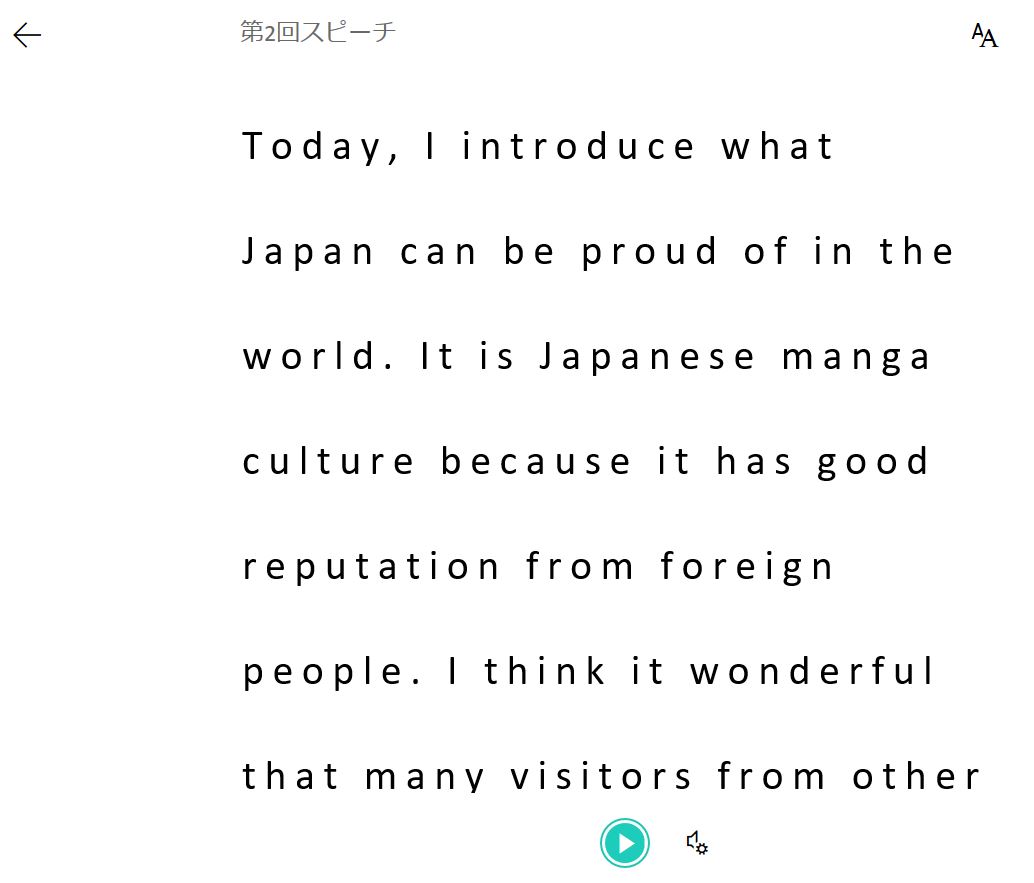 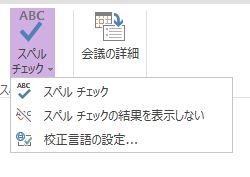 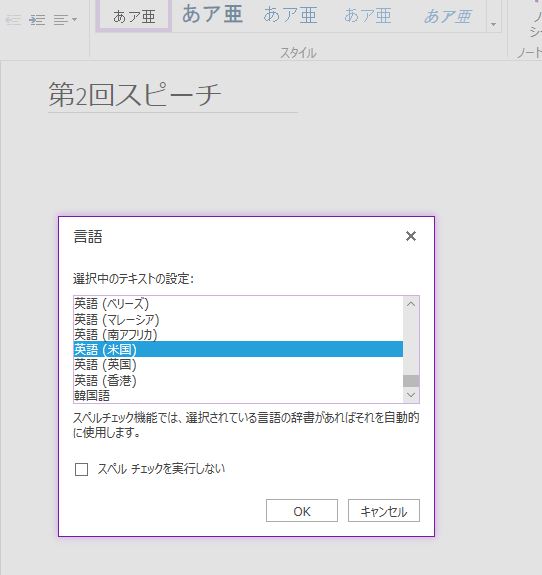 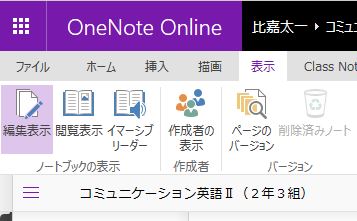 5. 動画データの張り付け方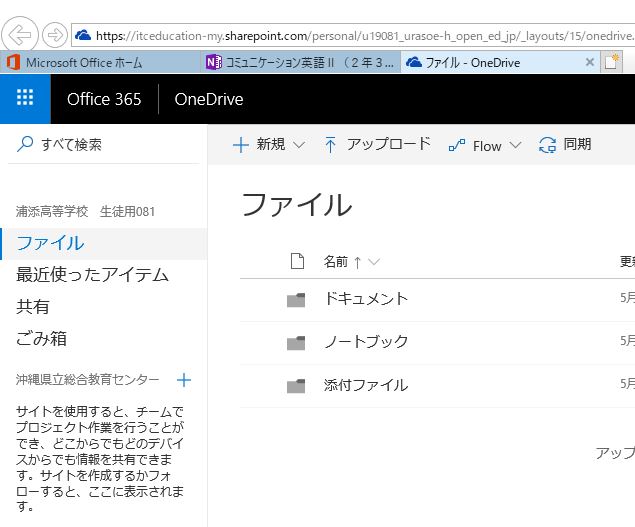 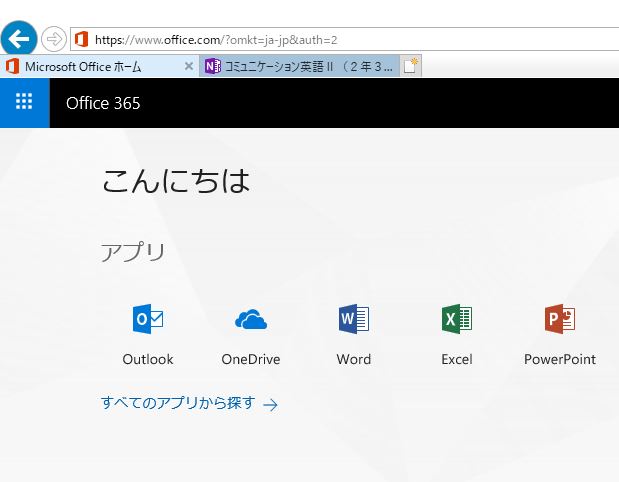 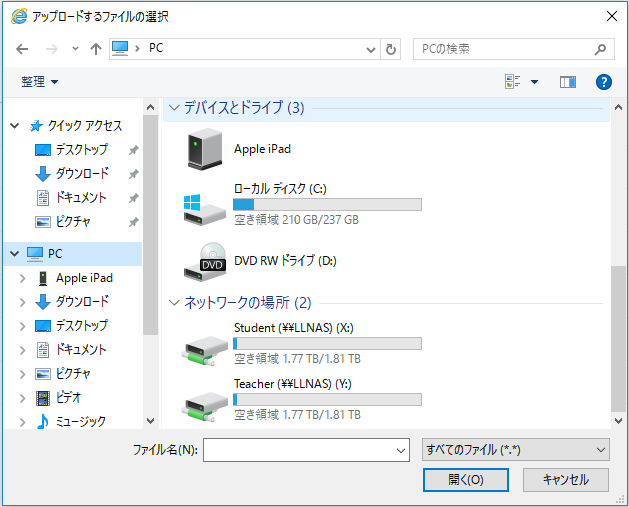 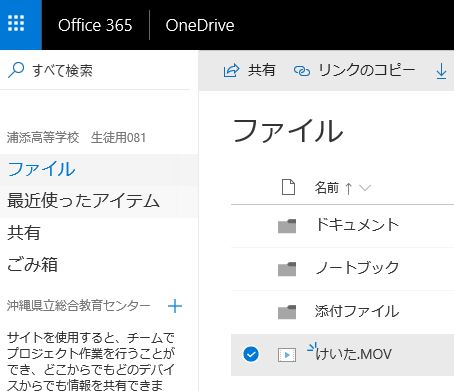 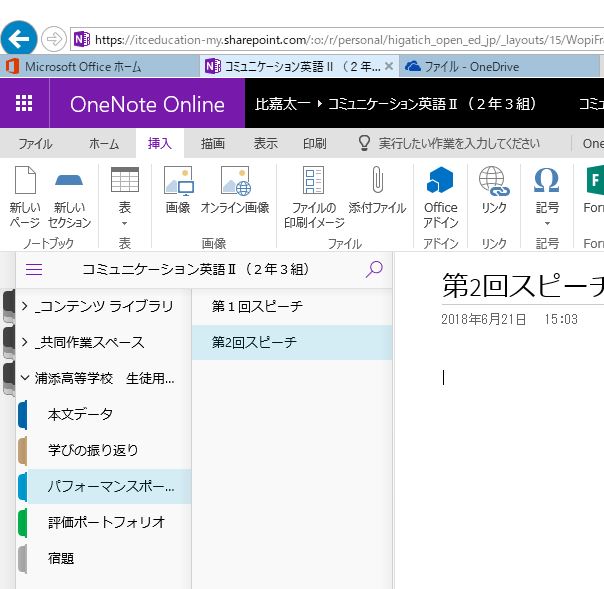 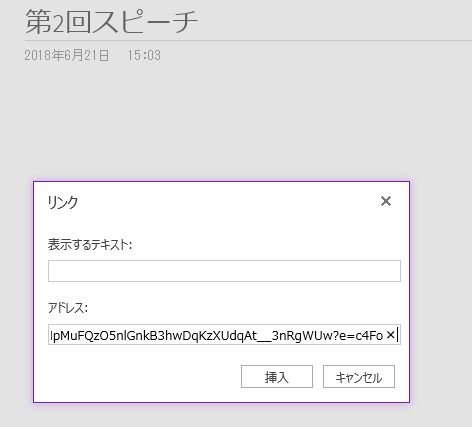 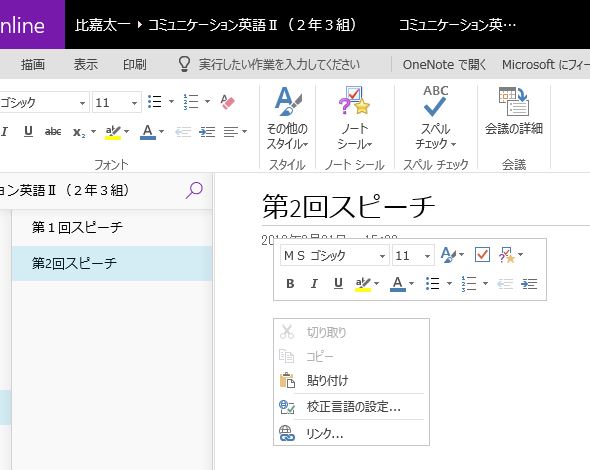 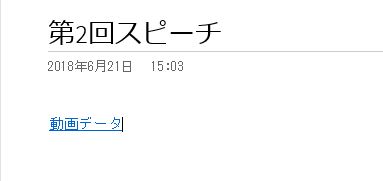 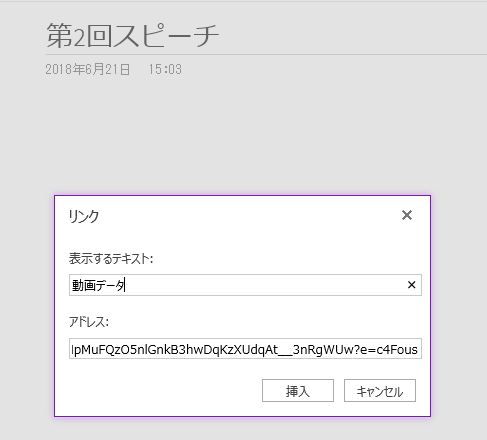 6. 画像の貼り付け方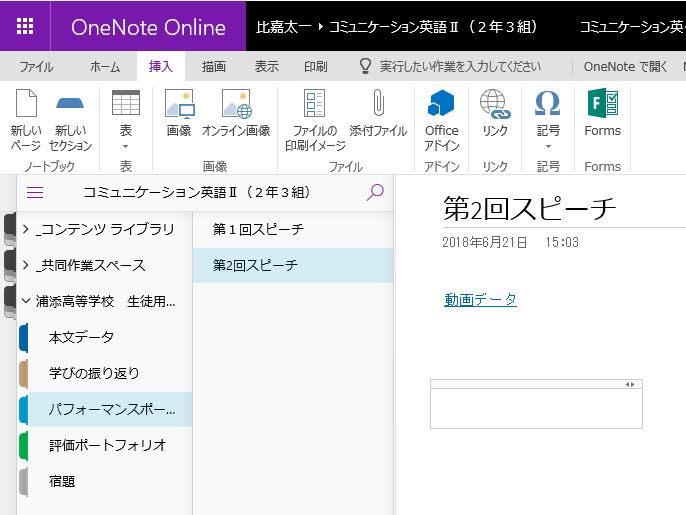 